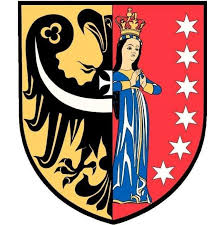 Polkowice, dnia 14.03.2023 r.DG.GN.6821.112.2022OGŁOSZENIEZAPROSZENIE DO SKŁADANIA OFERT -S T A R O S T A   P O L K O W I C K Iogłasza sprzedaż drewna na pniuOpis przedmiotu zamówienia: 2 sztuki drzewa przeznaczonego do wycinki z gatunku Sosna zwyczajna Obwód drzewa i miąższość:Drzewa znajdują się na terenie nieruchomości oznaczonej nr działki 1262 (rów) w obrębie Przemków, gmina Przemków (zgodnie z załącznikiem mapowym do ogłoszenia). Warunki realizacji zamówienia:- Sortymentacja drewna nie podlega podważeniu.- Wycięcie, transport oraz uprzątnięcie terenu nabywca drewna realizuje we własnym zakresie, na własny koszt. - Sprzedający zastrzega sobie prawo zamknięcia postępowania bez wybrania jakiejkolwiek z ofert bez podania przyczyny.- Uprawnieni do kontaktu z oferentami w zakresie postępowania: Barbara Pośpiech, tel. 76 746 15 62- Nabywca otrzyma fakturę VAT.Termin wykonania zadania: do dnia 30 listopada 2023 r. Cena wywoławcza: 21,00 zł netto (uwaga: do wylicytowanej ceny netto drzewa doliczony zostanie podatek VAT).Termin i sposób złożenia oferty:- Oferty - zgodnie z załączonym formularzem ofertowym, można składać osobiście w Biurze Obsługi Interesanta Starostwa Powiatowego w Polkowicach (poziom I) przy ul. Św. Sebastiana 1, elektronicznie na adres mailowy: sekretariat@powiatpolkowicki.pl (podpisana i zeskanowana oferta) lub pocztą tradycyjną (podpisana oferta).Termin składania ofert wyznacza się na dzień 24.03.2023 r. - Oferta powinna być złożona w zaklejonej kopercie z napisem „Oferta: Przemków – zakup drewna na pniu”.Kryterium wyboru oferty: Oferowana cena. W przypadku złożenia równoważnych ofert decyduje termin wpłynięcia do urzędu Starostwa.Miejsce i termin otwarcia ofert: Otwarcie ofert nastąpi w dniu 27.03.2023 r. o godz. 10.00 w budynku Starostwa Powiatowego w Polkowicach, pokój nr 206 (Sala Narad – poziom II). O wyborze oferty oferent zostanie poinformowany listem poleconym wysłanym w ciągu 7 dni od dnia otwarcia ofert. Oferta pisemna powinna zawierać: Imię i nazwisko oraz adres lub nazwę (firmy, instytucji) i siedzibę oferenta – zgodnie z załącznikiem ofertowym z up. STAROSTYGEODETA POWIATOWYDyrektor Departamentu Geodezji,Środowiska i Budownictwa Mariusz Dzumyk/pismo wydane w formie dokumentu elektronicznegoi podpisane kwalifikowanym podpisem elektronicznym/Załączniki:Formularz ofertowyMapa z zaznaczoną działką Informacja dotycząca ochrony danych osobowych:Administratorem Pani/Pana danych osobowych jest Starosta Polkowicki, z siedzibą w Polkowicach, 
przy ul. Św. Sebastiana 1.Administrator wyznaczył Inspektora Danych Osobowych, który wykonuje swoje obowiązki w siedzibie Starostwa Powiatowego w Polkowicach zlokalizowanej w Polkowicach, ul. Św. Sebastiana 1, adres                                                        e-mail: iod@powiatpolkowicki.pl.Pani/Pana dane osobowe będą przetwarzane w celu realizacji obowiązków wynikających z przepisów powszechnie obowiązujących a ciążących na administratorze.Podstawą prawną przetwarzania dotyczących Pani/Pana danych osobowych jest ustawa o narodowym zasobie archiwalnym i archiwach, Kodeks postępowania administracyjnego, ustawa o samorządzie powiatowym, dane udostępniane będą podmiotom świadczącym Administratorowi usługi, które dla realizacji celów są niezbędne,                w tym w szczególności podmiotom świadczącym usługi informatyczne, wsparcia technicznego i organizacyjnego.Okres przechowywania Pani/Pana danych osobowych wynika z Rozporządzenia w sprawie instrukcji kancelaryjnej, jednolitych rzeczowych wykazów akt oraz instrukcji w sprawie organizacji i zakresu działania archiwów zakładowych.Posiada Pani/Pan prawo do dostępu do swoich danych, ich sprostowania, usunięcia lub ograniczenia przetwarzania, prawo do wniesienia sprzeciwu wobec dalszego przetwarzania danych oraz prawo 
do przenoszenia danych, o ile inne przepisy prawa nie uniemożliwiają Administratorowi Danych Osobowych realizacji tych praw.Ma Pani/Pan prawo wniesienia skargi do organu nadzorczego, którym jest Prezes Urzędu Ochrony Danych Osobowych w przypadku, gdy uzna Pani/Pan, że przetwarzanie danych narusza Pani / Pana prawa lub wolności.Podanie danych jest dobrowolne, ale konieczne dla realizacji wymienionych celów, brak ich podania uniemożliwi Pani / Panu korzystanie z przysługujących na podstawie określonych przepisów praw.Pani/Pana dane nie są przetwarzane w sposób zautomatyzowany, nie podlegają profilowaniu ani udostępnianiu do państw trzecich.L.p.Gatunek drzewaObwód drzewa [cm]Miąższość całego drzewa [m³]1Sosna zwyczajna570,162Sosna zwyczajna 690,26